Wednesday Plan - 27th May 2020Daily activities: Spellings: Learn 4 spellings each day.Reading: Read for at least 20 minutes. Tables: Practice your division tables (focus on ÷3 and ÷4 this week)Gaeilge: Practice 5 questions of your choice and answer orally.Seesaw: Go to seesaw to revise the counties of Connacht today.Whole-school event: Go to the Language page for today’s activity!1. English:Today, we are going to continue with the reading comprehension from yesterday. We have provided a screenshot of it but the print is very small so you can also access the book here (Username: primaryedcobooks. Password: edco2020. The book is called ‘Exercise Your English’ and it is on pages 64 & 65).Read the newspaper article and answer the questions in B. You can answer them in your copy or you can type the answers on Seesaw.Talk to your adult about how the people in activity C keep us safe.2. Maths:Watch the video on how to do addition and subtraction sums when using millilitres and litresLook at/do page 159 of your textbook. This is available on Seesaw also.3. Gaeilge:Task 1: Seesaw. Watch the video to practice your new language for today. Listen and repeat each of the phrases.Task 2: Complete the interactive activity ‘Líon na Bearnaí’. If you can, use the microphone tool to read each of the sentences.Task 3: Copy the solved sentences into your copy. Bonus activity: If you haven’t already downloaded the Duolingo app, why not give it a go today?! It is a great way to practise your Irish language skills. Many of the teachers are using the app to learn new languages while we are all at home!English: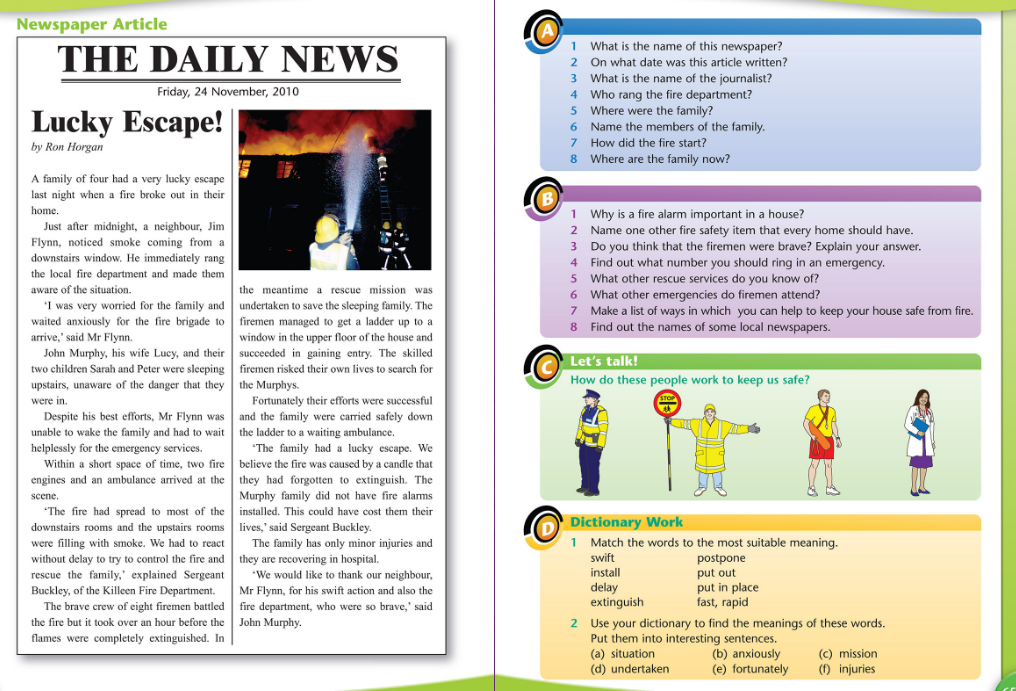 